Kraków, dnia 16.09.2020r.Zaproszenie do składania ofert zwane dalej „Zaproszeniem” lub „Z” Nazwa (firma) oraz adres Zamawiającego.Uniwersytet Jagielloński, ul. Straszewskiego 25/2, 31-113 Kraków.Jednostka prowadząca sprawę:Dział Zamówień Publicznych UJ, ul. Straszewskiego 25/2, 31-113 Kraków;tel. +4812-432-44-50; fax +4812-663-39-14;	e-mail: bzp@uj.edu.pl strona internetowa www.uj.edu.pl  	miejsce publikacji ogłoszeń i informacji www.przetargi.uj.edu.pl  Tryb udzielenia zamówienia.Postępowanie o udzielenie zamówienia z dziedziny nauki prowadzone w trybie procedury ogłoszenia o udzielanym zamówieniu na podstawie art. 4d ust. 1 pkt. 1 ustawy z dnia 29 stycznia 2004 r. - Prawo zamówień publicznych (t. j. Dz. U. 2019 poz. 1843), oraz ustawy z dnia 23 kwietnia 1964 r. – Kodeks cywilny (t. j. Dz. U. 2019 poz. 1145 ze zm.).Do czynności podejmowanych przez Podmiot zamawiający, zwany dalej Zamawiającym 
i Podmiot zainteresowany, zwany dalej Wykonawcą, w postępowaniu o udzielenie 
zamówienia stosuje się zapisy przedstawione w niniejszym Zaproszeniu.Opis przedmiotu zamówienia.Przedmiotem postępowania i zamówienia jest wyłonienie Wykonawcy w zakresie dostawy spektrometru podczerwieni dla Wydziału Chemii UJ.Szczegółowy opis przedmiotu zamówienia wraz z opisem minimalnych parametrów 
i wymagań technicznych oraz funkcjonalnych zawiera Załącznik A do Zaproszenia. Wymagania ogólne dla całości zamówienia:Zamawiający dopuszcza składanie ofert równoważnych, spełniających co najmniej opisane w niniejszym Z wymagania i parametry techniczne, przy czym Wykonawca zobowiązany jest do wykazania równoważności w swojej ofercie.Wykonawca musi zaoferować przedmiot zamówienia zgodny z wymogami Zamawiającego określonymi w Z, przy czym zobowiązany jest do wskazania w ofercie typ, rodzaj, model, producenta oferowanego sprzętu, odpowiednio dołączyć do oferty katalog/i producenta/ów lub opis/y techniczny/e i/lub funkcjonalny/e, lub wydruk/i ze stron internetowych, pozwalające na ocenę zgodności oferowanych urządzeń i elementów oraz ich parametrów z wymaganiami Z.Informacja o sposobie porozumiewania się Zamawiającego z Wykonawcami oraz przekazywania oświadczeń i dokumentów, a także wskazanie osób uprawnionych do porozumiewania się z Wykonawcami.Dopuszcza się możliwość porozumiewania się przy pomocy listu poleconego, faxu lub drogą elektroniczną, Jeżeli Zamawiający lub Wykonawca przekazują jakiekolwiek dokumenty lub informacje faksem albo drogą elektroniczną, każda ze stron na żądanie drugiej niezwłocznie 
potwierdza fakt ich otrzymaniaDo porozumiewania się z Wykonawcami upoważniony jest:w zakresie formalnym i merytorycznym – Jan Wojas ul. Straszewskiego 25/2, 31-113 Kraków;tel. +4812-663-39-63; fax +4812-663-39-14e-mail: jan.wojas@uj.edu.pl Opis sposobu przygotowywania ofert.Każdy Wykonawca może złożyć tylko jedną ofertę na realizację całości przedmiotu 
zamówienia.Wykonawca zobowiązany jest przedłożyć do oferty pełnomocnictwo w przypadku 
podpisania jej przez pełnomocnika.Oferta musi być podpisana przez osobę (osoby) uprawnioną do składania oświadczeń woli w imieniu Wykonawcy. Oferta musi być napisana w języku polskim i złożona powinna być w formie pisemnej lub w postaci elektronicznej za pomocą poczty elektronicznej na adres wskazany w Zaproszeniu.Zaleca się, aby wszystkie strony oferty wraz z załącznikami były podpisane przez osobę (osoby) uprawnione do składania oświadczeń woli w imieniu Wykonawcy. Podmiot zainteresowany może zastrzec najpóźniej do dnia zawarcia Umowy w sprawie zamówienia z dziedziny nauki, iż informacje związane z tym zamówieniem stanowiące 
tajemnicę przedsiębiorstwa w rozumieniu art. 11 ust. 4 ustawy z dnia 16 kwietnia 1993 r. o zwalczaniu nieuczciwej konkurencji (t. j. Dz. U. 2019 poz. 1010 ze zm.) nie mogą być udostępnione.Rozliczenia pomiędzy Wykonawcą a Zamawiającym będą dokonywane w złotych 
polskich (PLN). Wszelkie koszty związane z przygotowaniem i złożeniem oferty ponosi Wykonawca.Składając ofertę Wykonawca oświadcza iż wykona przedmiot zamówienia zgodnie 
z wszystkimi wymaganiami Zamawiającego opisanymi w niniejszym zaproszeniu wraz 
z załącznikami.Miejsce oraz sposób, jak i termin składania i otwarcia ofert.Oferty należy składać w Dziale Zamówień Publicznych Uniwersytetu Jagiellońskiego, przy ul. Straszewskiego 25/2, 31-113 Kraków, w terminie do dnia 29.09.2020r. do godziny 9:00, w formie pisemnej lub w postaci elektronicznej za pomocą poczty elektronicznej na adres jan.wojas@uj.edu.pl z oznaczeniem pozwalającym na identyfikację Wykonawcy oraz wskazaniem przedmiotu i numeru postępowania poprzez oznaczenie „Oferta na wyłonienie Wykonawcy w zakresie dostawy spektrometru podczerwieni dla Wydziału Chemii UJ, nr sprawy 80.272.306.2020 – nie otwierać przed dniem 29.09.2020r. godz. 09:05” oraz opatrzy kopertę pieczęcią adresową Wykonawcy” Ogłoszenie informacji o złożonych ofertach i zaoferowanych cenach oraz innych istotnych elementach złożonych ofert jest jawne i nastąpi w dniu 29.09.2020r. o godzinie 9:05 w Dziale Zamówień Publicznych UJ, przy ul. Straszewskiego 25/2, 31-113 Kraków.Opis sposobu obliczenia ceny.Cenę ryczałtową oferty należy podać w złotych polskich (PLN) i wyliczyć na podstawie indywidualnej kalkulacji Wykonawcy, uwzględniając doświadczenie i wiedzę zawodową Wykonawcy, jak i wszelkie koszty niezbędne do wykonania przedmiotu zamówienia, 
podatki, koszty gwarancyjne w miejscu dostawy oraz rabaty, upusty itp., których 
Wykonawca zamierza udzielić. Wykonawca zobowiązany jest przedstawić w ofercie lub w formie załącznika ceny jednostkowe poszczególnych elementów przedmiotu 
zamówienia. Sumaryczna cena ryczałtowa wyliczona na podstawie indywidualnej kalkulacji 
Wykonawcy winna odpowiadać cenie podanej przez Wykonawcę w formularzu oferty.Zamawiający dla potrzeb oceny i porównania ofert w przypadku ofert Wykonawców skutkujących powstaniem obowiązku podatkowego po stronie Zamawiającego, zgodnie 
z przepisami ustawy z dnia 11 marca 2004 r. o podatku od towarów i usług (t. j. Dz. U. 2020 poz. 106 ze zm.), doliczy do przedstawionych cen podatek od towarów i usług VAT. Dotyczy wewnątrzwspólnotowego nabycia towarów (art. 17 ust. 1 pkt 3 ustawy 
o podatku VAT), importu towarów (art. 17 ust. 1 pkt 1 ustawy o podatku VAT) oraz importu usług (art. 17 ust. 1 pkt 4 ustawy o podatku VAT) w przypadku Wykonawców spoza terytorium RP. Nie przewiduje się waloryzacji ceny, przy czym wyliczona cena będzie ceną ryczałtową za całość przedmiotu zamówienia.Nie przewiduje się żadnych przedpłat ani zaliczek na poczet realizacji przedmiotu 
zamówienia, a płatność nastąpi zgodnie z zapisem Umowy.Opis czynności i kryteriów, którymi Zamawiający będzie się kierował przy wyborze najkorzystniejszej oferty.Kryteria oceny ofert i ich znaczenie:Cena brutto za całość zamówienia – 90%Gwarancja na laser – 10% Punkty przyznawane za kryterium "Cena brutto za całość zamówienia" będą liczone wg następującego wzoru:C = (Cnaj : Co) x 10gdzie:C – liczba punktów przyznana danej ofercie,Cnaj – najniższa cena spośród ważnych ofert,Co – cena podana przez Wykonawcę dla którego wynik jest obliczany.Maksymalna liczba punktów, które Wykonawca może uzyskać w tym kryterium, wynosi 10. Punkty przyznawane za kryterium „Gwarancja na laser" będą przyznawane jak poniżej:10 pkt. – termin gwarancji co najmniej 120 miesięcy0 pkt. –  termin gwarancji co najmniej 60 miesięcyMaksymalna liczba punktów, które Wykonawca może uzyskać w tym kryterium, wynosi 10.Po dokonaniu ocen, punkty przyznane dla każdego z kryteriów zostaną zsumowane oddzielnie, a następnie zostaną one przemnożone przez wagi przyjętych kryteriów. W toku badania i oceny ofert Zamawiający może żądać od Wykonawców wyjaśnień dotyczących treści złożonych ofert, jak również negocjować treść i ceny ofert 
z zachowaniem zasad przejrzystości oraz uczciwego traktowania Wykonawców.Zamawiający poprawi w tekście oferty oczywiste omyłki pisarskie i oczywiste omyłki rachunkowe, z uwzględnieniem konsekwencji rachunkowych dokonanych poprawek oraz inne omyłki polegające na niezgodności oferty z wymaganiami Zaproszenia, niepowodujące istotnych zmian w treści oferty, niezwłocznie zawiadamiając o tym Wykonawcę, którego oferta została poprawiona.Zamawiający może odrzucić ofertę, w szczególności jeżeli została złożona po upływie terminu składania ofert lub jest niezgodna z wymaganiami Zaproszenia, bądź zaistnieją inne uzasadnione okoliczności powodujące, iż jest ona niezgodna z obowiązującymi przepisami.Zamawiający odrzuci ofertę złożoną przez:wykonawcę będącego osobą fizyczną, którego prawomocnie skazano za przestępstwo:o którym mowa w art. 165a, art. 181-188, art. 189a, art. 218-221, art. 228-230a, art. 250a, art. 258 lub art. 270-309 ustawy z dnia 6 czerwca 1997 r. - Kodeks karny (t. j. Dz. U. 2019 poz. 1950 ze zm.) lub art. 46 lub art. 48 ustawy z dnia 25 czerwca 2010 r. o sporcie 
(t. j. Dz. U. 2019 poz. 1468 ze zm.),o charakterze terrorystycznym, o którym mowa w art. 115 § 20 ustawy z dnia 6 czerwca 1997 r. - Kodeks karny,skarbowe,o którym mowa w art. 9 lub art. 10 ustawy z dnia 15 czerwca 2012 r. o skutkach 
powierzania wykonywania pracy cudzoziemcom przebywającym wbrew przepisom na 
terytorium Rzeczypospolitej Polskiej (Dz. U. 2012 poz. 769);wykonawcę, jeżeli urzędującego członka jego organu zarządzającego lub nadzorczego, wspólnika spółki w spółce jawnej lub partnerskiej albo komplementariusza w spółce 
komandytowej lub komandytowo-akcyjnej lub prokurenta prawomocnie skazano za 
przestępstwo, o którym mowa powyżej;wykonawcę, wobec którego wydano prawomocny wyrok sądu lub ostateczną decyzję 
administracyjną o zaleganiu z uiszczeniem podatków, opłat lub składek na ubezpieczenia społeczne lub zdrowotne, chyba że wykonawca dokonał płatności należnych podatków, opłat lub składek na ubezpieczenia społeczne lub zdrowotne wraz z odsetkami lub 
grzywnami lub zawarł wiążące porozumienie w sprawie spłaty tych należności;wykonawcę, który z innymi wykonawcami zawarł porozumienie mające na celu 
zakłócenie konkurencji między wykonawcami w postępowaniu o udzielenie zamówienia, co zamawiający jest w stanie wykazać za pomocą stosownych środków dowodowych;wykonawcę będącego podmiotem zbiorowym, wobec którego sąd orzekł zakaz ubiegania się o zamówienia publiczne na podstawie ustawy z dnia 28 października 2002 r. 
o odpowiedzialności podmiotów zbiorowych za czyny zabronione pod groźbą kary 
(t. j. Dz. U. 2019 poz. 628 ze zm.);wykonawcę, wobec którego orzeczono tytułem środka zapobiegawczego zakaz ubiegania się o zamówienia publiczne;wykonawcę w stosunku do którego otwarto likwidację, w zatwierdzonym przez sąd 
układzie w postępowaniu restrukturyzacyjnym jest przewidziane zaspokojenie wierzycieli przez likwidację jego majątku lub sąd zarządził likwidację jego majątku w trybie art. 332 ust. 1 ustawy z dnia 15 maja 2015 r. – Prawo restrukturyzacyjne (t. j. Dz. U. 2019 poz. 243 ze zm.) lub którego upadłość ogłoszono, z wyjątkiem wykonawcy, który po 
ogłoszeniu upadłości zawarł układ zatwierdzony prawomocnym postanowieniem sądu, 
jeżeli układ nie przewiduje zaspokojenia wierzycieli przez likwidację majątku upadłego, chyba że sąd zarządził likwidację jego majątku w trybie art. 366 ust. 1 ustawy z dnia 
28 lutego 2003 r. – Prawo upadłościowe (t. j. Dz. U. 2019 poz. 498 ze zm.);wykonawcę, który w sposób zawiniony poważnie naruszył obowiązki zawodowe, co 
podważa jego uczciwość, w szczególności gdy Wykonawca w wyniku zamierzonego 
działania lub rażącego niedbalstwa nie wykonał lub nienależycie wykonał zamówienie, co Zamawiający jest w stanie wykazać za pomocą stosownych środków dowodowych;wykonawcę, który, z przyczyn leżących po jego stronie, nie wykonał albo nienależycie wykonał w istotnym stopniu wcześniejszą umowę w sprawie zamówienia publicznego lub umowę koncesji, zawartą z Zamawiającym, o którym mowa w art. 3 ust. 1 pkt 1–4 ustawy PZP, co doprowadziło do rozwiązania umowy lub zasądzenia odszkodowania;wykonawcę, który naruszył obowiązki dotyczące płatności podatków, opłat lub składek na ubezpieczenia społeczne lub zdrowotne, co Zamawiający jest w stanie wykazać za 
pomocą stosownych środków dowodowych, z wyjątkiem przypadku, o którym mowa 
w art. 24 ust. 1 pkt 15 ustawy PZP, chyba że Wykonawca dokonał płatności należnych 
podatków, opłat lub składek na ubezpieczenia społeczne lub zdrowotne wraz z odsetkami lub grzywnami lub zawarł wiążące porozumienie w sprawie spłaty tych należności.Zamawiający unieważnia postępowanie o udzielenie zamówienia w szczególności jeżeli nie zostanie złożona żadna oferta, lub wszystkie złożone oferty zostaną odrzucone, albo cena najkorzystniejszej oferty przekracza kwotę którą Zamawiający może przeznaczyć na sfinansowanie zamówienia, bądź zaistnieją inne uzasadnione okoliczności skutkujące nieważnością Umowy w sprawie zamówienia z dziedziny nauki.Zamawiający zawiadamia równocześnie wszystkich Wykonawców, którzy złożyli oferty, o rozstrzygnięciu postępowania, podając uzasadnienie faktyczne.Informację o formalnościach, jakie powinny zostać dopełnione po wyborze oferty 
w celu zawarcia Umowy.Zamawiający zamieszcza niezwłocznie na swojej stronie Biuletynu Informacji Publicznej informację o udzieleniu zamówienia, podając nazwę (firmę) albo imię i nazwisko 
podmiotu, z którym zawarł umowę o wykonanie zamówienia, albo informację 
o nie udzieleniu tego zamówienia.Informacja o przetwarzaniu danych osobowych - dotyczy wykonawcy będącego 
osobą fizyczną.Zgodnie z art. 13 ust. 1 i 2 Rozporządzenia Parlamentu Europejskiego i Rady (UE) 2016/679 z dnia 27 kwietnia 2016 r. w sprawie ochrony osób fizycznych w związku z przetwarzaniem danych osobowych i w sprawie swobodnego przepływu takich danych oraz uchylenia dyrektywy 95/46/WE (ogólne rozporządzenie o ochronie danych, dalej „Rozporządzenie Ogólne”) Uniwersytet Jagielloński informuje, że:Administratorem Pani/Pana danych osobowych jest Uniwersytet Jagielloński, 
ul. Gołębia 24, 31-007 Kraków, reprezentowany przez Rektora UJ.Uniwersytet Jagielloński wyznaczył Inspektora Ochrony Danych, ul. Gołębia 24, 31-007 Kraków, pokój nr 5. Kontakt z Inspektorem możliwy jest przez e-mail: iod@uj.edu.pl lub pod nr. telefonu 12 663 12 25.Pani/Pana dane osobowe przetwarzane będą na podstawie art. 6 ust. 1 lit. c Rozporządzenia Ogólnego w celu związanym z postępowaniem o udzielenie zamówienia publicznego na Nr sprawy 80.272.306.2020. Podanie przez Panią/Pana danych osobowych jest wymogiem ustawowym określonym w przepisach ustawy PZP związanym z udziałem w postępowaniu o udzielenie zamówienia publicznego.Podanie przez Panią/Pana danych osobowych jest wymogiem ustawowym określonym w przepisach ustawy PZP związanym z udziałem w postępowaniu o udzielenie zamówienia publicznego. Konsekwencje niepodania danych osobowych wynikają z ustawy PZP.Odbiorcami Pani/Pana danych osobowych będą osoby lub podmioty, którym udostępniona zostanie dokumentacja postępowania w oparciu o art. 8 oraz art. 96 ust. 3 PZP.Pani/Pana dane osobowe będą przechowywane zgodnie z art. 97 ust. 1 PZP przez okres: co najmniej 4 lat liczonych od dnia zakończenia postępowania o udzielenie zamówienia publicznego albo do upływu terminu możliwości kontroli projektu współfinansowanego lub finansowanego ze środków Unii Europejskiej albo jego trwałości takie projektu bądź innych umów czy zobowiązań wynikających z realizowanych projektów.Posiada Pani/Pan prawo do: dostępu do treści swoich danych, ich sprostowania, ograniczenia przetwarzania – w przypadkach i na warunkach określonych w Rozporządzeniu Ogólnym.Nie przysługuje Pani/Panu prawo do: usunięcia danych osobowych, prawo do przenoszenia danych osobowych oraz prawo sprzeciwu wobec przetwarzania danych osobowych, gdyż podstawa prawną przetwarzania Pani/Pana danych osobowych jest art. 6 ust. 1 lit. c Rozporządzenia Ogólnego.Ma Pani/Pan prawo wniesienia skargi do Prezesa Urzędu Ochrony Danych Osobowych w razie uznania, że przetwarzanie Pani/Pana danych osobowych narusza przepisy Rozporządzenia Ogólnego.Skorzystanie przez Panią/Pana, z uprawnienia do sprostowania lub uzupełnienia danych osobowych, o którym mowa w art. 16 Rozporządzenia Ogólnego, nie może skutkować zmianą wyniku postępowania o udzielenie zamówienia publicznego, ani zmianą postanowień umowy w zakresie niezgodnym z ustawą PZP, ani nie może naruszać integralności protokołu postępowania o udzielenie zamówienia publicznego oraz jego załączników.W przypadku gdy wykonanie obowiązków, o których mowa w art. 15 ust. 1-3 Rozporządzenia Ogólnego, celem realizacji Pani/Pana uprawnień wskazanych pkt 8 i 10 powyżej oraz do uzyskania kopii danych podlegających przetwarzaniu, wymagałoby niewspółmiernie dużego wysiłku, Zamawiający może żądać od Pana/Pani, wskazania dodatkowych informacji mających na celu sprecyzowanie żądania, w szczególności podania nazwy lub daty wszczętego albo zakończonego postępowania o udzielenie zamówienia publicznego.Wystąpienie przez Panią/Pana z żądaniem ograniczenia przetwarzania danych, o którym mowa w art. 18 ust. 1 Rozporządzenia Ogólnego, nie ogranicza przetwarzania danych osobowych do czasu zakończenia postępowania o udzielenie zamówienia publicznego.Wzór umowy – Stanowi Załącznik nr 1 do Z.FORMULARZ OFERTY ____________________________________________________________ZAMAWIAJĄCY – Uniwersytet Jagielloński ul. Gołębia 24, 31 – 007 Kraków;Jednostka prowadząca sprawę – Dział Zamówień Publicznych UJUl. Straszewskiego 25/2, 31-113 Kraków___________________________________Nazwa (Firma) Wykonawcy – ………………………………………………………………………………….,Adres siedziby – ……………………………………………………………………………………,Adres do korespondencji – ……………………………………………………………………………………,Tel. - ......................................................; fax - ......................................................;E-mail: ..............................................................;NIP - .................................................; REGON - .................................................;Nawiązując do zaproszenia do złożenia oferty na wyłonienie Wykonawcy w zakresie dostawy spektrometru podczerwieni dla Wydziału Chemii UJ, nr sprawy 80.272.306.2020, składamy poniższą ofertę:oferujemy wykonanie przedmiotu zamówienia za łączną kwotę netto ……......................zł, (słownie: ..................................................................................... zł)  plus należny podatek VAT w wysokości …%, co daje kwotę brutto ................................zł  (słownie : ...................................................................................zł), oświadczamy, że zgodnie z zapisami Z, oferujemy usługi gwarancyjne spełniające warunki i wymagania wynikające z Z, w szczególności w odniesieniu do ich zakresu, formy realizacji oraz wymaganego okresu.  Jednakże mając na uwadze zapisy Z, w celu uzyskania dodatkowych punktów w kryterium oceny ofert „gwarancja na laser” oświadczam, że oferowany okres gwarancji na laser będzie wynosić:  …………. miesięcy.*, oświadczamy, że zobowiązujemy się wykonać przedmiot umowy w terminie do 90 dni od zawarcia umowy, oświadczamy, że oferujemy przedmiot zamówienia zgodny z wymaganiami i warunkami określonymi przez Zamawiającego w Z i potwierdzamy przyjęcie warunków umownych 
i warunków płatności zawartych w Z i we wzorze umowy stanowiącym załącznik do Z,oferujemy termin płatności wynoszący do 30 dni liczony od doręczenia faktury 
odpowiednio dla wymagań określonych w Z,oświadczamy, że uważamy się za związanych niniejszą ofertą na czas wskazany w Z,
 tj. 30 dni od daty jej otwarcia, oferta liczy ........................* kolejno ponumerowanych kart,Uwaga! Miejsca wykropkowane i/lub oznaczone „*” we wzorze formularza oferty
 i wzorach jego załączników Wykonawca zobowiązany jest odpowiednio do ich treści wypełnić lub skreślić.Miejscowość .............................. dnia ........................ 2020 roku, …………............................................................(pieczęć i podpis Wykonawcy lub osoby uprawnionej do składania oświadczeń woli w imieniu Wykonawcy)Załącznik nr 1 do formularza oferty (Wykonawca/Pieczęć firmowa Wykonawcy)OŚWIADCZENIESkładając ofertę na dostawę wyłonienie Wykonawcy w zakresie dostawy spektrometru podczerwieni dla Wydziału Chemii UJ, nr sprawy 80.272.306.2020, oświadczam, że nie zachodzą przesłanki opisane w punkcie 8)5. „Zaproszenia do składania ofert” skutkujące odrzuceniem oferty.Miejscowość .................................................. dnia ........................................... 2020 roku.........................................................................(pieczęć i podpis osoby uprawnionej doskładania oświadczeń woli w imieniu Wykonawcy)Załącznik nr 2 do formularza oferty (Wykonawca/Pieczęć firmowa Wykonawcy)                                                  OŚWIADCZENIE WYKONAWCY W ZAKRESIE WYPEŁNIENIA OBOWIĄZKÓW INFORMACYJNYCH 
PRZEWIDZIANYCH W ART. 13 LUB ART. 14 RODONiniejszym oświadczam, iż wypełniłam/em/liśmy obowiązki informacyjne przewidziane w art. 13 lub art. 14 Rozporządzenia Parlamentu Europejskiego i Rady UE 2016/679 z dnia 27 kwietnia 2016 r. w sprawie ochrony osób fizycznych w związku z przetwarzaniem danych osobowych i w sprawie swobodnego przepływu takich danych oraz uchylenia dyrektywy 95/46/WE wobec osób fizycznych, od których dane osobowe bezpośrednio lub pośrednio pozyskałam/em/liśmy w celu ubiegania się o udzielenie zamówienia publicznego w niniejszym postępowaniu.Miejscowość .................................................. dnia .......................................... 2020 roku						.......................................................................		                                        (pieczęć i podpis osoby/ób uprawnionej/ych 				                do składania oświadczeń woli w imieniu  Wykonawcy                                                     lub czytelny podpis w przypadku osób fizycznych)Załącznik nr 1 do Zaproszenia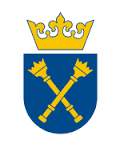 WZÓR UMOWY 80.272.306.2020zawarta w Krakowie w dniu ................ 2020r. pomiędzy:Uniwersytetem Jagiellońskim z siedzibą przy ul. Gołębiej 24, 31-007 Kraków, NIP 675-000-22-36, zwanym dalej „Zamawiającym”, reprezentowanym przez: 1. ………… –……………., przy kontrasygnacie finansowej Kwestora UJa ………………………, wpisanym do Krajowego Rejestru Sądowego 
prowadzonego przez Sąd ………., pod numerem wpisu: …….., NIP: ………., 
REGON: ………, wysokość kapitału zakładowego …………,- PLN, zwanym dalej „Wykonawcą”, reprezentowanym przez: 1. ………..W wyniku przeprowadzenia postępowania w trybie procedury ogłoszenia zaproszenia do złożenia ofert w oparciu o art. 4d ust. 1 pkt. 1 ustawy z dnia 29 stycznia 2004r. - Prawo zamówień publicznych (t. j. Dz. U. 2019 poz. 1843), oraz ustawy z dnia 23 kwietnia 1964 r. – Kodeks cywilny (t. j. Dz. U. 2019 poz. 1145 ze zm.) zawarto umowę następującej treści:§ 1Zamawiający kupuje, a Wykonawca sprzedaje spektrometr podczerwieni z transformacją Fouriera wraz z akcesoriami dla Wydziału Chemii UJ w Krakowie (30-387) przy ul. Gronostajowej 2. Przedmiot zamówienia obejmuje również dostawę, montaż i uruchomienie przedmiotu umowy w jednostce organizacyjnej Zamawiającego.Szczegółowy opis przedmiotu zamówienia znajduje się w pkt 3) 2 Zaproszenia i w ofercie Wykonawcy.Przedmiot umowy zostanie dostarczony do jednostki Zamawiającego pod wskazany 
w ust. 1 powyżej adres. Osobą odpowiedzialną za odbiór urządzeń i nadzór ze strony Zamawiającego jest …………….., tel.…………, e-mail: ……………. lub inna osoba wskazana przez Zamawiającego. Wykonawca zobowiązuje się zrealizować całość przedmiotu umowy w terminie do 90 dni, liczonym od dnia udzielenia zamówienia, tj. od dnia zawarcia umowy.Wykonawca zobowiązuje się wykonać wszelkie niezbędne czynności dla 
zrealizowania przedmiotu umowy określonego w ust. 1.Integralną częścią niniejszej umowy jest: dokumentacja postępowania, a w tym 
w szczególności Z wraz z załącznikami i oferta Wykonawcy. Wykonawca ponosi całkowitą odpowiedzialność materialną i prawną za powstałe 
u Zamawiającego, jak i osób trzecich, szkody spowodowane działalnością wynikłą 
z realizacji niniejszej umowy.Zlecenie wykonania części umowy podwykonawcom nie zmienia zobowiązań 
Wykonawcy wobec Zamawiającego za wykonanie tej części umowy. Wykonawca jest odpowiedzialny za działania, uchybienia i zaniedbania podwykonawców i ich 
pracowników w takim samym stopniu, jakby to były działania, uchybienia lub 
zaniedbania własne.§ 2Wykonawca oświadcza, że posiada odpowiednią wiedzę, doświadczenie i dysponuje stosowną bazą do wykonania przedmiotu umowy.Wykonawca oświadcza, iż przedmiot umowy wykona z zachowaniem wysokiej 
jakości użytych materiałów oraz dotrzyma umówionych terminów przy zachowaniu należytej staranności uwzględniając zawodowy charakter prowadzonej przez niego działalności.Wykonawca oświadcza, że przedmiot umowy wskazany w § 1 ust.1 spełnia 
wymagania normy CE w zakresie bezpieczeństwa.W ramach niniejszej umowy i wynikającego z niej wynagrodzenia Wykonawcy, 
wskazanego w § 3 ust. 2 umowy, Zamawiający nabywa nieodwołalne 
i nieograniczone czasowo prawo do korzystania ze wszelkiego oprogramowania 
niezbędnego do prawidłowego funkcjonowania przedmiotu umowy w zakresie 
wskazanym w art. 75 ust. 2 ustawy z dnia 4 lutego 1994 r. o prawie autorskim 
i prawach pokrewnych (t. j. Dz. U. 2019 poz. 1231 ze zm.), to jest na następujących polach eksploatacji:sporządzenie kopii zapasowej, jeżeli jest to niezbędne do korzystania 
z programu komputerowego. Jeżeli umowa nie stanowi inaczej, kopia ta nie może być używana równocześnie z programem komputerowym; obserwowanie, badanie i testowanie funkcjonowania programu komputerowego w celu poznania jego idei i zasad przez osobę posiadającą prawo korzystania 
z egzemplarza programu komputerowego, jeżeli, będąc do tych czynności 
upoważniona, dokonuje ona tego w trakcie wprowadzania, wyświetlania, 
stosowania, przekazywania lub przechowywania programu komputerowego; zwielokrotnianie kodu lub tłumaczenie jego formy w rozumieniu art. 74 ust. 4 pkt 1 i 2 ww. ustawy, jeżeli jest to niezbędne do uzyskania informacji 
koniecznych do osiągnięcia współdziałania niezależnie stworzonego programu komputerowego z innymi programami komputerowymi, o ile zostaną spełnione następujące warunki: czynności te dokonywane są przez Zamawiającego lub inną osobę 
uprawnioną do korzystania z egzemplarza programu komputerowego bądź przez inną osobę działającą na ich rzecz, informacje niezbędne do osiągnięcia współdziałania nie były uprzednio 
łatwo dostępne dla osób, o których mowa pod lit. ca), czynności te odnoszą się do tych części oryginalnego programu 
komputerowego, które są niezbędne do osiągnięcia współdziałania.Wykonawca udziela licencji niewyłącznej, tj. prawa do korzystania z oprogramowania w zakresie wskazanym w ust. 4 niniejszego paragrafu umowy, w chwili podpisania protokołu odbioru wskazanego w § 4 ust. 2 umowy, bez zastrzeżeń oraz zapłaty 
wynagrodzenia, o którym mowa w § 3 ust. 2 umowy, bez konieczności składania przez Strony dodatkowego oświadczenia woli.Przy odbiorze Wykonawca zobowiązany jest dostarczyć Zamawiającemu również 
egzemplarze oprogramowania stanowiące z dniem udzielenia ww. licencji własność Zamawiającego, w wersjach instalacyjnych albo wskazać adres strony internetowej 
z której ww. oprogramowanie można pobrać.§ 3Wysokość wynagrodzenia przysługującego Wykonawcy za wykonanie przedmiotu umowy ustalona została na podstawie oferty Wykonawcy.Wynagrodzenie ryczałtowe za przedmiot umowy ustala się na kwotę netto: ..................... PLN, słownie: ............................................ złotych 00/100, co po doliczeniu należnej stawki podatku VAT daje kwotę brutto: ..................... PLN, słownie: ............................................ złotych 00/100.Zamawiający jest podatnikiem VAT i posiada NIP PL 675-000-22-36.Wykonawca jest podatnikiem VAT i posiada NIP ................................ lub nie jest podatnikiem VAT na terytorium Rzeczypospolitej Polskiej. Wynagrodzenie określone w ust. 2 obejmuje wszystkie koszty, które Wykonawca powinien był przewidzieć w celu prawidłowego wykonania umowy.Należny od kwoty wynagrodzenia podatek od towarów i usług VAT, pokryje Zamawiający na konto właściwego Urzędu Skarbowego w przypadku powstania u Zamawiającego obowiązku podatkowego zgodnie z przepisami o podatku od towarów i usług.§ 4Wykonawca otrzyma wynagrodzenie po wykonaniu całości przedmiotu umowy, 
potwierdzonego protokołem odbioru bez zastrzeżeń i po złożeniu prawidłowo 
wystawionej faktury w siedzibie jednostki organizacyjnej wskazanej w §1 ust.1 umowy. Termin zapłaty faktury za wykonany i odebrany przedmiot umowy ustala się do 30 dni od dnia doręczenia faktury, wystawionej po odebraniu zamówienia i podpisaniu protokołu odbioru bez zastrzeżeń. Zamawiający przystąpi do czynności odbioru po pisemnym powiadomieniu go przez Wykonawcę o gotowości do odbioru. Dokument zgłoszenia o gotowości do odbioru Wykonawca zobowiązany jest dostarczyć do osoby wskazanej w §1 ust. 3 umowy na co najmniej 3 dni robocze przed planowanym terminem odbioru. Przez dni robocze na potrzeby niniejszej umowy należy rozumieć dni od poniedziałku do piątku z wyłączeniem dni ustawowo wolnych od pracy.Za dzień odbioru przedmiotu umowy Strony uważać będą dzień faktycznej realizacji przez Wykonawcę czynności składających się na przedmiot zamówienia, który 
zostanie odnotowany ww. protokole.Protokół odbioru przedmiotu umowy będzie sporządzony z udziałem 
upoważnionych przedstawicieli stron umowy, po sprawdzeniu zgodności realizacji przedmiotu umowy zgodnie z warunkami umowy, Z wraz z załącznikami i ofertą Wykonawcy oraz przeprowadzeniu uruchomienia.Zamawiający dokona odbioru całości przedmiotu zamówienia w terminie do 7 dni roboczych od dnia otrzymania przez niego pisemnego zawiadomienia Wykonawcy wskazanego w ust. 3 niniejszego paragrafu, pod warunkiem, iż przedmiot umowy będzie wolny od wad.Dostawa części urządzeń składających się na przedmiot umowy nie jest 
równoznaczna z przekazaniem go do eksploatacji. Protokół odbioru przedmiotu umowy do eksploatacji może być podpisany dopiero po należytym wykonaniu 
całości umowy. Podpisanie protokołu nie wyłącza dochodzenia przez Zamawiającego roszczeń 
z tytułu nienależytego wykonania umowy, w szczególności w przypadku wykrycia wad przedmiotu umowy przez Zamawiającego po dokonaniu odbioru. Do przeprowadzenia odbioru przedmiotu umowy ze strony Zamawiającego 
upoważniony jest przedstawiciel wskazany w §1 ust. 3 umowy.W przypadku wystawiania przez Wykonawcę ustrukturyzowanych faktur elektronicznych w rozumieniu art. 6 ust. 1 ustawy z dnia 9 listopada 2018 r. o elektronicznym fakturowaniu w zamówieniach publicznych, koncesjach na roboty budowlane lub usługi oraz partnerstwie publiczno-prywatnym (Dz. U. 2018 poz. 2191 ze zm.) za pośrednictwem Platformy Elektronicznego Fakturowania dostępnej pod adresem: https://efaktura.gov.pl/, w polu „referencja”, Wykonawca wpisze następujący adres e-mail:………….Miejscem płatności jest Bank Zamawiającego, a zapłata następuje w dniu zlecenia przelewu przez Zamawiającego.Wykonawca zobowiązany jest do wskazania na fakturze numeru rachunku, który został ujawniony w wykazie podmiotów zarejestrowanych jako podatnicy VAT, niezarejestrowanych oraz wykreślonych i przywróconych do rejestru VAT prowadzonym przez Szefa Krajowej Administracji Skarbowej (tzw. „Biała lista” – art. 96b ust. 1 ustawy z dnia 11 marca 2004 r. o podatku od towarów i usług – t. j. Dz. U. 2020 poz. 106 ze zm.).Zamawiający w przypadku, gdy Wykonawca jest zarejestrowany jako czynny podatnik podatku od towarów i usług Zamawiający dokona płatności wynagrodzenia z zastosowaniem mechanizmu podzielonej płatności, to jest w sposób wskazany w art. 108a ust. 2 ustawy z dnia 11 marca 2004 r. o podatku od towarów i usług (t. j. Dz. U. 2020 poz. 106 ze zm.). Postanowień zdania 1. nie stosuje się, gdy przedmiot umowy stanowi czynność zwolnioną z podatku VAT albo jest on objęty 0% stawką podatku VAT.Wykonawca potwierdza, iż ujawniony na fakturze bankowy rachunek rozliczeniowy służy mu wyłącznie dla celów rozliczeń z tytułu prowadzonej przez niego działalności gospodarczej, dla którego prowadzony jest rachunek VAT.§ 5Wykonawca zobowiązuje się wykonać przedmiot umowy bez usterek, przy czym jest zobowiązany on zweryfikować zgodność znajdujących się na przedmiocie umowy oznaczeń z danymi zawartymi w dokumencie gwarancyjnym 
(oświadczeniu gwaranta) wskazanym w ust. 2 niniejszego paragrafu umowy oraz stan plomb i innych umieszczonych na nim zabezpieczeń, o ile takie zabezpieczenia zostały zastosowane. Strony zgodnie oświadczają, iż naruszenie przy 
Zamawiającego ww. zabezpieczeń nie będzie skutkowało utratą gwarancji na sprzęt, na którym zostały one umieszczone.Wykonawca wraz z dostawą całości przedmiotu niniejszej umowy, wyda 
Zamawiającemu dokument gwarancyjny (oświadczenie gwaranta), którego treść będzie obejmowała co najmniej następujące informacje: nazwę i adres gwaranta lub jego przedstawiciela w Rzeczypospolitej Polskiej, czas trwania i terytorialny zasięg ochrony gwarancyjnej, uprawnienia przysługujące Zamawiającemu w razie 
stwierdzenia wady fizycznej, a także stwierdzenie, że gwarancja nie wyłącza, nie ogranicza ani nie zawiesza uprawnień Zamawiającego wynikających z przepisów
 o rękojmi za wady przedmiotu umowy.Wykonawca udziela gwarancji na przedmiot zamówienia na okres: 10 lat na interferometr, 10 lat na źródło promieniowania, 5 lat na laser, 12 miesięcy na pozostałe elementy, 36 miesięcy na usługi serwisowe bez kosztów części(licząc od daty wykonania umowy – tj. od daty odbioru przedmiotu umowy, potwierdzonego protokołem odbioru bez zastrzeżeń), z uwzględnieniem zapisów dotyczących warunków gwarancyjnych wynikających z Z wraz z załącznikami.Gwarancja będzie świadczona przez producenta lub autoryzowany przez niego
 serwis lub osoby na koszt Wykonawcy w siedzibie Zamawiającego, a jeżeli jest to technicznie niemożliwe to wszelkie działania organizacyjne i koszty związane ze świadczeniem usługi gwarancyjnej poza siedzibą Zamawiającego ponosi 
Wykonawca.W przypadku stwierdzenia wad w wykonanym przedmiocie umowy Wykonawca 
zobowiązuje się do jego nieodpłatnej wymiany lub usunięcia wad na zasadach 
i w trybie określonym w treści dokumentu gwarancyjnego (oświadczenie gwaranta) wskazanego w ust. 2 powyżej, z uwzględnieniem zapisów ust. 5, 6 i 7 niniejszego paragrafu umowy.Czas reakcji na zgłoszenie usterki (przystąpienie do niezwłocznego usunięcia usterki poprzez stawiennictwo serwisanta lub telefoniczne czy e-mailowe rozwiązanie 
problemu) do 3 dni roboczych od zgłoszenia problemu/usterki (powiadomienia 
telefonicznego lub e-mailowego), z wyłączeniem dni ustawowo wolnych od pracy.Naprawa gwarancyjna będzie wykonana w terminie uzgodnionym przez Strony, nie dłuższym jednak niż 10 (dziesięć) dni roboczych, licząc od dnia przyjęcia 
zgłoszenia przez serwis (telefonicznie, faxem lub e-mailem). W przypadku konieczności sprowadzenia specjalistycznych części zamiennych termin ten nie może być dłuższy niż 20 (dwadzieścia) dni roboczych, chyba że Strony w oparciu o stosownych protokół konieczności wzajemnie podpisany uzgodnią dłuższy czas naprawy.Wykonawca gwarantuje najwyższą jakość dostarczonego przedmiotu umowy 
zgodnie ze specyfikacją techniczną. Odpowiedzialność z tytułu gwarancji obejmuje zarówno wady powstałe z przyczyn tkwiących w przedmiocie umowy w chwili 
dokonania odbioru przez Zamawiającego jak i wszelkie inne wady fizyczne, 
powstałe z przyczyn, za które Wykonawca ponosi odpowiedzialność, pod 
warunkiem, że wady te ujawnią się w ciągu terminu obowiązywania gwarancji. Bieg terminu gwarancji rozpoczyna się w dniu następnym, po odbiorze przedmiotu umowy, przy czym w przypadku wymiany wadliwego przedmiotu umowy (jego elementu lub modułu) na nowy albo dokonania usunięcia istotnej wady (usterki) termin gwarancji biegnie na nowo od chwili ponownego dostarczenia 
Zamawiającemu naprawionych rzeczy (odpowiednio przedmiotu umowy, jego 
elementu lub modułu).Okres gwarancji ulega automatycznie przedłużeniu o okres naprawy, tj. czas 
liczony od zgłoszenia do usunięcia awarii czy usterki określony w ust. 6 
niniejszego paragrafu umowy.Zamawiający może wykonywać uprawnienia z tytułu rękojmi za wady fizyczne rzeczy niezależnie od uprawnień wynikających z gwarancji. Uprawnienia z tytułu rękojmi za wady fizyczne wygasają po upływie 24 miesięcy od momentu 
dostarczenia Zamawiającemu całości przedmiotu umowy potwierdzonego 
podpisanym protokołem odbioru bez zastrzeżeń, przy czym w razie wykonywania przez Zamawiającego uprawnień z gwarancji bieg terminu do wykonania 
uprawnień z tytułu rękojmi ulega zawieszeniu z dniem zawiadomienia Wykonawcy o wadzie (usterce). Termin ten biegnie dalej od dnia odmowy przez Wykonawcy wykonania obowiązków wynikających z gwarancji albo bezskutecznego upływu terminu określonego na usunięcie wady (usterki) przedmiotu umowy.W przypadku, gdy Wykonawca nie wypełni warunków gwarancji lub nie zastosuje się do powyższych zasad Zamawiający jest uprawniony do usunięcia wad (usterek) w drodze naprawy, na ryzyko i koszt Wykonawcy, zachowując przy tym inne uprawnienia przysługujące mu na podstawie umowy. W takich przypadkach 
Zamawiający ma prawo zaangażować inny podmiot do usunięcia wad (usterek), 
a Wykonawca zobowiązany jest pokryć związane z tym koszty w ciągu 14 dni od daty otrzymania wezwania wraz z dowodem zapłaty.Zamawiający zobowiązuje się dotrzymywać podstawowych warunków eksploatacji określonych przez producenta w zapisach oświadczenia gwaranta zawartego 
w dokumentach gwarancyjnych lub instrukcjach eksploatacji dostarczonych przez Wykonawcę, w zakresie w jakim nie jest ono sprzeczne z postanowieniami 
niniejszego paragrafu umowy.§ 6Strony zastrzegają sobie prawo do dochodzenia kar umownych za niezgodne 
z niniejszą umową lub nienależyte wykonanie zobowiązań z umowy wynikających.Wykonawca, z zastrzeżeniem postanowień ust. 4 niniejszego paragrafu, zapłaci Zamawiającemu karę umowną w poniższej wysokości w przypadku:odstąpienia od umowy wskutek okoliczności od Zamawiającego niezależnych 
- w wysokości 10% wynagrodzenia brutto ustalonego w § 3 ust. 2 umowy,niewykonania lub nieprawidłowego wykonania umowy w wysokości 10% 
wynagrodzenia brutto ustalonego w § 3 ust. 2 umowy, przy czym nieprawidłowe wykonanie umowy to jej realizacja, która pozostaje w sprzeczności z zapisami umowy lub ofertą Wykonawcy, bądź zapisami Z, albo też nie zapewnia osiągnięcia wymaganych parametrów, funkcjonalności i zakresów wynikających z Z i użytkowych przedmiotu umowy,zwłoki w wykonaniu przedmiotu umowy w wysokości 0,2% wynagrodzenia brutto ustalonego w § 3 ust. 2 umowy za każdy dzień zwłoki licząc od dnia 
następnego w stosunku do terminu zakończenia realizacji przedmiotu umowy, określonego w § 1 ust. 4 umowy, zwłoki w usunięciu wad przedmiotu umowy stwierdzonych przy odbiorze, 
w wysokości 0,2% wynagrodzenia brutto ustalonego w § 3 ust. 2 umowy za 
każdy dzień zwłoki, licząc od następnego dnia po upływie terminu określonego przez Zamawiającego w celu usunięcia wad, zwłoki w usunięciu wad przedmiotu umowy stwierdzonych w okresie gwarancji lub rękojmi za wady, w wysokości 0,2% wynagrodzenia brutto ustalonego w § 3 ust. 2 umowy za każdy dzień zwłoki, licząc od następnego dnia po upływie 
terminu ustalonego zgodnie z treścią § 5 ust. 6 Umowy albo w pisemnym oświadczeniu Stron.Zamawiający zapłaci Wykonawcy karę umowę w przydatku odstąpienia od 
niniejszej umowy przez Wykonawcę z przyczyn leżących wyłącznie po stronie 
Zamawiającego w wysokości 5% wynagrodzenia brutto ustalonego w § 3 ust. 2 umowy.Strony mogą dochodzić na zasadach ogólnych odszkodowania przewyższającego wysokość zastrzeżonych kar umownych, przy czym kary umowne określone w ust. 2 i 3 mają charakter zaliczalny na poczet przedmiotowego odszkodowania uzupełniającego dochodzonego przez daną Stronę umowy.Roszczenie o zapłatę kar umownych staje się wymagalne począwszy od dnia 
następnego po dniu, w którym miały miejsce okoliczności faktyczne określone 
w niniejszej umowie stanowiące podstawę do ich naliczenia. Zamawiający jest uprawniony do potrącenia ewentualnych kar umownych 
z wymagalnej i należnej Wykonawcy kwoty wynagrodzenia określonej w fakturze.Zapłata kar umownych nie zwalnia Wykonawcy od obowiązku wykonania 
umowy.§ 7Oprócz przypadków wymienionych w Kodeksie cywilnym Stronom przysługuje prawo odstąpienia od niniejszej umowy w razie zaistnienia okoliczności wskazanych w ust. 2.Zamawiający może odstąpić od umowy w terminie nie wcześniej niż 7 dni od dnia powzięcia wiadomości o zaistniałych poniższych okolicznościach oraz nie później niż do dnia upływu okresu gwarancji (rękojmi) na przedmiot umowy, to jest gdy :Wykonawca na skutek swojej niewypłacalności nie wykonuje zobowiązań pieniężnych przez okres co najmniej 3 miesięcy,zostanie podjęta likwidacja Wykonawcy lub rozwiązanie Wykonawcy bez przeprowadzenia likwidacji, bądź nastąpi zakończenie prowadzenia działalności gospodarczej przez Wykonawcę albo wykreślenie Wykonawcy jako przedsiębiorcy z CEIDG,został wydany nakaz zajęcia majątku Wykonawcy,Wykonawca dostarczył sprzęt nieodpowiadający warunkom umowy lub 
przekroczył terminu realizacji umowy o 7 dni, i w dodatkowym, wyznaczonym przez Zamawiającego terminie nie dłuższym niż 7 dni, nie wykonał umowy zgodnie z jej zapisami,wystąpią u Wykonawcy duże trudności finansowe, w szczególności wystąpienie zajęć komorniczych lub innych zajęć uprawnionych organów o łącznej wartości przekraczającej 200 000,00 PLN (słownie: dwieście tysięcy złotych)Wykonawcy nie przysługuje odszkodowanie z tytułu odstąpienia przez Zamawiającego od umowy z powodu okoliczności leżących po stronie Wykonawcy.Odstąpienie od umowy powinno nastąpić w formie pisemnej pod rygorem nieważności takiego oświadczenia i powinno zawierać uzasadnienie. Odstąpienie od umowy nie wpływa na istnienie i skuteczność roszczeń o zapłatę kar umownych.W przypadku zaistnienia przesłanek odstąpienia, Zamawiający jest uprawniony do odstąpienia częściowego lub całkowitego. Zamawiający jest uprawniony do korzystania z tej części umowy, której odstąpienie nie dotyczy. W takiej sytuacji Wykonawca jest uprawniony do wynagrodzenia w części, której odstąpienie nie dotyczy.§ 8Przez okoliczności siły wyższej strony rozumieją zdarzenie zewnętrzne o charakterze nadzwyczajnym, którego nie można było przewidzieć ani jemu zapobiec, w szczególności takie jak: wojna, stan wyjątkowy, powódź, epidemia choroby zagrażającej życiu lub zdrowiu ludzi, pożar czy też zasadnicza zmiana sytuacji społeczno – gospodarczej.Jeżeli wskutek okoliczności siły wyższej Strona nie będzie mogła wykonywać swoich obowiązków umownych w całości lub w części, niezwłocznie powiadomi o tym drugą stronę. W takim przypadku Strony uzgodnią sposób i zasady dalszego wykonywania umowy lub umowa zostanie rozwiązana.Bieg terminów określonych w niniejszej umowie ulega zawieszeniu przez czas trwania przeszkody spowodowanej siłą wyższą.§ 9Wszelkie oświadczenia Stron umowy będą składane na piśmie pod rygorem nieważności listem poleconym lub za potwierdzeniem ich złożenia.Ewentualna nieważność jednego lub kilku postanowień niniejszej umowy nie wpływa na ważność umowy w całości, a w takim przypadku Strony zastępują nieważne postanowienie postanowieniem zgodnym z celem i innymi postanowieniami umowy.§ 10Strony przewidują możliwość istotnej zmiany umowy poprzez zawarcie pisemnego aneksu pod rygorem nieważności, przy zachowaniu ryczałtowego charakteru ceny umowy, w następujących przypadkach:zmiany terminu realizacji zamówienia poprzez jego przedłużenie ze względu na przyczyny leżące po stronie Zamawiającego dotyczące np. braku przygotowania/przekazania miejsca realizacji/dostawy, oraz inne niezawinione przez Strony przyczyny spowodowane przez tzw. siłę wyższą w rozumieniu § 8;wydłużenia terminu gwarancji, w sytuacji przedłużenia jej przez producenta lub Wykonawcę;poprawy jakości lub innych parametrów charakterystycznych dla danego elementu dostawy lub zmiany technologii na równoważną lub lepszą, podniesienia wydajności urządzeń oraz bezpieczeństwa, w sytuacji wycofania 
z rynku przez producenta lub wstrzymania, zakończenia produkcji 
zaoferowanego przez Wykonawcę przedmiotu zamówienia bądź jego 
elementów;aktualizacji rozwiązań z uwagi na postęp technologiczny lub zmiany 
obowiązujących przepisów,zmiany podwykonawcy w szczególności ze względów losowych lub innych korzystnych dla Zamawiającego, w przypadku zadeklarowania przez Wykonawcę realizacji zamówienia przy pomocy podwykonawców.Zmiany niedotyczące postanowień umownych np. gdy z przyczyn organizacyjnych konieczna będzie zmiana danych teleadresowych określonych w umowie, gdy 
zmianie ulegnie numer konta bankowego jednej ze Stron nastąpią poprzez 
przekazanie pisemnego oświadczenie Strony, której te zmiany dotyczą, drugiej 
Stronie.§ 11Wykonawcy nie przysługuje prawo przenoszenia wierzytelności wynikających z niniejszej umowy bez uprzedniej pisemnej zgody Zamawiającego.Strony zobowiązują się do każdorazowego powiadamiania listem poleconym 
o zmianie adresu swojej siedziby, pod rygorem uznania za skutecznie doręczoną 
korespondencję wysłaną pod dotychczas znany adres.Wszelkie zmiany lub uzupełnienia niniejszej umowy mogą nastąpić za zgodą Stron w formie pisemnego aneksu pod rygorem nieważności.W sprawach nieuregulowanych niniejszą umową mają zastosowanie przepisy ustawy z dnia 23 kwietnia 1964 r. – Kodeks cywilny (t. j. Dz. U. 2019 poz. 1145 ze zm.).Sądem właściwym dla wszystkich spraw spornych, które wynikną z realizacji 
niniejszej umowy będzie sąd miejscowo właściwy dla siedziby Zamawiającego.Niniejszą umowę sporządzono w dwóch (2) jednobrzmiących egzemplarzach po jednym (1) egzemplarzu dla każdej ze Stron..........................................                                      .....................................Zamawiający						WykonawcaZałącznik A do ZaproszeniaBADAWCZY SPEKTROMETR FTIR Wymagane parametry techniczneŹródła promieniowania: lampa wolframowa na zakres co najmniej 27 000 – 2 000 cm-1  oraz źródło ceramiczne z azotku krzemu na zakres co najmniej 9 600 – 20 cm-1 nie wymagające chłodzenia wodą. Monolityczna konstrukcja źródła ceramicznego zapewniająca brak migracji punktu aktywnego.Możliwość zamontowania zewnętrznego, chłodzonego wodą źródła promieniowania.Możliwość zamontowania zewnętrznego, laserowego źródła promieniowaniaAutomatyczny 4-pozycyjny układ przełączający:dwa źródła wbudowaneport emisyjny dla źródła zewnętrznego z przejściem przez układ regulacji średnicy wiązki ("J-stop")opcjonalny detektor InGaAs do modułu RamanaBeamsplittery: Ge/KBr na zakres spektralny nie mniejszy niż 7 800 - 350 cm-1 oraz Si/CaF2 na zakres co najmniej 15 000 - 1200 cm-1. Dzielniki wiązki wymienne przez użytkownika z miejscem na przechowywanie dodatkowych beamsplitterów w bezpiecznym miejscu w przedziale optyki. Automatyczne rozpoznawanie rodzaju beamsplittera przez systemMożliwość rozbudowy o automatyczny zmieniacz beamsplitterów na miejscu u użytkownika, mieszczący na raz co najmniej 3 dzielniki wiązki, kompatybilny z beamsplitterami uzywanymi bez zmieniacza. Trójpozycyjny automatyczny układ zmiany detektorów.Detektor DLaTGS z okienkiem KBr na zakres co najmniej 12 000 - 350 cm-1 z detekcyjnością dla tego zakresu D *> 2 x 108 cm Hz1/2 W-1Wysokoczuły detektor MCT (D* >6x1010 cm Hz1/2 W-1) chłodzony ciekłym azotem (czas podtrzymania min. 12h) na zakres co najmniej 11 700 - 800 cm-1. Detektor łatwo wymienialny przez użytkownika, powtarzalnie mocowany przy pomocy kołków pozycjonujących. Możliwość stosowania detektora w zewnętrznych modułach pomiarowych.Interfejs do podłączania własnych detektorów ze złączem BNC i przewodem do podłączenia do spektrometruZdolność rozdzielcza lepsza niż 0.09 cm-1 (pomiar szerokości połówkowej pasma CO)Interferometr Michelsona 90º nie wymagający zasilania sprężonym powietrzem ani azotem, odporny na wibracje i wpływ zmian temperaturowych, justowany dynamicznie w trakcie skanowania z częstotliwością odpowiadającą częstotliwości przejść przez zero sygnału lasera nawet przy maksymalnej szybkości skanowania. Mechanizm dynamicznego justowania wykorzystujący wiązkę lasera He-Ne, padającą na trójpozycyjny detektor laserowy, do monitorowania i utrzymywania idealnego względnego położenia kątowego zwierciadeł. System automatycznego rozpoznawania z poziomu oprogramowania akcesoriów (co najmniej: ATR – Golden Gate, ATR-VeeMAX, ATR-HATR, Miracle, SplitPea, DRIFTS, Specular Reflectance, Seagull, PAS-MTEC) oraz elementów systemu takich jak detektory i beamsplittery.Możliwość rozbudowy o wbudowaną przystawkę diamentową ATR na zakres podczerwieni i dalekiej podczerwieni nie zajmującą przedziału pomiarowego z funkcją automatycznego przełączania wiązki między przedziałem próbek i przystawkąMożliwość rozbudowy na dalsze zakresy spektralne (zakres maksymalny nie gorszy niż 27 000 - 15 cm-1) i do pracy z technikami łączonymi: GC/IR, TG/IR, FT-Raman. Możliwość przyszłej rozbudowy o mikroskop podczerwieni z wieloelementowym detektorem MCT (liniowym lub 2D).Możliwość przyszłej rozbudowy o moduł PM-IRRAS (Polarization Modulation Infrared Reflection Absorption Spectroscopy).Dokładność liczb falowych musi być nie gorsza 0,01 cm-1 w zakresie 1000 - 3000 cm-1. Stabilność liczb falowych musi być nie gorsza niż 0,01 cm-1/miesiąc w zakresie 1000 – 3000 cm-1. Stabilność linii bazowej musi pozwalać na dryft mniejszy niż 0,001 (wartości absorbancji) w ciągu 1 godziny w zakresie 1000–1250 cm-1 (z instrumentem rozgrzanym do warunków pracy). Minimalna wartość S/N dla pomiarów absorbancji w zakresie spektralnym 1000 - 1200 cm-1 musi być lepsza niż 5000:1 peak-to-peak (obliczona jako szum 1/PP z sygnału  absorbancji; 1 min pomiar w powietrzu z rozdzielczością 4 cm-1, apodyzacja Blackman Harris 3-term lub Beer-Norton Strong). Parametr musi zostać potwierdzony podczas instalacji instrumentu.Minimalna wartość S/N dla pomiarów absorbancji w zakresie spektralnym 2400 - 2600 cm-1 musi być lepsza niż 22000:1 peak-to-peak (obliczona jako szum 1/PP z sygnału absorbancji; 1 min pomiar w powietrzu z rozdzielczością 4 cm-1, apodyzacja Blackman Harris 3-term lub Beer-Norton Strong). Parametr musi zostać potwierdzony podczas instalacji instrumentu.Przetwornik A / D z 24-bitowym rzeczywistym zakresem dynamiki.Skanowanie liniowe z szybkością regulowaną w zakresie co najmniej 0.16 - 6.2 cm/sMożliwość rozbudowy do skanowania krokowego ("step-scan") zarówno z zatrzymaniem lustra (modulacja amplitudy, pomiary czasowo-rozdzielcze) jak z  oscylacją lustra wokół zatrzymanej pozycji (modulacja fazy - w tym pomiary fotoakustyczne z profilowaniem w głąb próbki) oraz z modulacją wielokrotnąApertura regulująca moc wiązki, o powtarzalnej regulacji średnicy w zakresie 0-100% co 1%Elementy układu optycznego montowane stabilnie na ławie optycznej za pomocą kołków pozycjonujących Monolityczne zwierciadła w układzie optycznymPoziom szumów (amplituda międzyszczytowa) nie przekraczający 7.9 x 10-6Abs (sygnał/szum  55 000 : 1) dla detektora DLaTGS, rozdzielczości 4 cm-1  przy pomiarze 1 min Maksymalna szybkość zbierania danych nie gorsza niż 65 skanów/s dla rozdzielczości 16 cm-1 (odstęp danych 8 cm-1) z opcją rozbudowy do co najmniej 90 skanów/sUkład optyczny szczelny i osuszany z oddzielającymi przedział próbek okienkami KBr z powłoką niehigroskopijnąMożliwość rozbudowy o zastępujące okienka KBr automatycznie otwierane/zamykane przesłony między przedziałem próbek a wnętrzem spektrometruPodłączenia z regulatorem ciśnienia i przepływu do opcjonalnego przedmuchu spektrometru i przedziału próbek/akcesoriów osuszonym gazem Duża komora pomiarowa o wymiarach podstawy co najmniej 21 x 26 cm z wysokością wiązki 3.5" ponad podstawą; proste zdejmowanie pokrywy przedziału próbek bez używania narzędzi umożliwiające wygodną  pracę w przypadku używania  różnorodnych akcesoriówPrzyciski do szybkiego uruchomienia pomiaru w poszczególnych modułach pomiarowychWbudowana na stałe w aparat automatyczna przystawka do testowania spektrometru z kołem z wzorcami, sterowana z poziomu oprogramowania, zawierająca co najmniej następujące wzorce: folia polistyrenowa o grubości ok. 38µm (1.5mil)filtr szklany typu NG11Możliwość rozbudowy o polaryzator z automatyzacją regulacji kąta obrotu i wprowadzenia/usunięcia polaryzatora z wiązkiUkład wyjścia promieniowania obejmujący wyprowadzenie wiązki skolimowanej na zewnątrz w prawo i w lewo wraz z okienkiem uszczelniającym optykęGotowy do rozbudowy o wprowadzanie wiązki z przejściem przez układ aperturowania spektrometruPrzystawka do pomiarów metodą odbicia zwierciadlanego i ATR umożliwiająca płynną regulacją kąta padania promieniowania w zakresie co namniej 30-75°; w zestawie co najmniej jeden kryształ ATR Si o nominalnym kącie padania 60° (kryształ dostarczony bez wklejenia w oprawkę, tak by można go demontować) oraz polaryzator na podłożu ZnSe z podziałką kątową. Akcesorium musi mieć możliwość przedmuchu gazem.Komunikacja aparatu z jednostką sterującą przez port USB 3.0/2.0Zasilacz spektrometru umieszczony na zewnątrz aparatu eliminujący wprowadzanie wysokiego napięcia (prądu zmiennego 230V) do aparatu i zapewniający podwyższoną stabilność termiczną systemuZestaw części zużywalnych/zapasowych:zapasowe źródło na zakres NIR/Vis4 zapasowe osuszaczedodatkowa podstawa akcesoriów 3 dodatkowe uchwyty pionowe ze standardową szyną 2x3"adapter do mocowania własnych elementów optycznych na wejściu do przedziału próbek z uchwytem na filtry optycznezaślepki portów zewnętrznychPełny program obsługi spektrometru co najmniej w języku polskim i angielskim zgodny z systemem operacyjnym Windows 10 64-bit. Automatyczny wybór wersji językowej przy logowaniu do Windows lub przez wybór opcji regionalnych w panelu sterowania Windows	Wymagana charakterystyka:logowanie użytkowników z hasłami i różnymi poziomami dostępu,funkcja automatycznego i ręcznego doboru wzmocnienia sygnałuprocedura Auto-Tune - automatycznego ustawiania aparatu na maksimum energii z poziomu oprogramowaniafunkcje wykonywania eksperymentów i analizy danych we wszystkich rodzajach eksperymentówpodgląd widm zapisanych na dysku przed ich otwarciem (jak podgląd dokumentów w pakiecie Office)Możliwość zmiany skali i powiększania/pomniejszania wyświetlanych danych (widma, interferogramy, pojedynczy, faza kanał). dostęp do surowych danych łącznie z interferogramem z możliwością ich przenoszenia (eksportu) do zewnętrznych programów w postaci danych ASCIIfunkcje przetwarzania widm: korekcja linii bazowej – automatyczna i manualna, dekonwolucja, odejmowanie spektralne, wyznaczanie pochodnych, znajdowanie maksimów, wygładzanie, transformacja Kramersa Kroniga, korekcja ATR,  pomiar wysokości i położenia pasma, pomiar pola powierzchni pasm - bezwględnej i względnejfunkcja rozkładu pasm na składowe z algorytmem konwergencji typu Fletcher-Powell-McCormick, uzględniająca co najmniej następujące typy pasm: Gaussian, Lorentzian, mieszany Gaussian/Lorentzian, Voigtprzeszukiwanie bibliotek w celu identyfikacji widma nieznanej próbki oraz/lub porównania z widmem wzorcatworzenie własnych bibliotek użytkownika, w zestawie biblioteki widm obejmujące co najmniej 1000 widmmoduł oprogramowania do analiz chemometrycznych obejmujący algorytmy analizy ilościowej i klasyfikacyjnej – co najmniej następujące: do analiz ilościowychPrawo Lamberta-BeeraCLS (klasyczna metoda najmniejszych kwadratów)do analiz klasyfikacyjnychSearch Standards (przeszukiwanie biblioteki wzorców z analizą korelacji, także dla pochodnych widm)Similarity match (wektorowa analiza podobieństwa)QC compare (analiza korelacyjna widm uśrednionych)moduł do tworzenia i wykonywania makroinstrukcji,moduł spektralnej interpretacji widm,automatyczna korekcja zawartości CO2 i pary wodnej przez oprogramowanie bez konieczności zbierania widm referencyjnychwyświetlanie widm w czasie rzeczywistym (w trakcie pomiaru),automatyczne wykonywanie testów jakości widm z informowaniem użytkownika m.in. o niepożądanych pasmach spektralnych w widmie tła, nieprawidłowym kształcie pasm, obecności pasm całkowicie absorbujących, nachyleniu linii podstawowej, zbyt małej energii interferogramu, aktywna diagnostyka w trakcie pomiaru z ciągłym monitorowaniem stanu elementów systemu i wizualnym wskaźnikiem poprawnej pracy aparatu, wbudowany edytor do tworzenia raportów według własnych szablonów, archiwizowanie gotowych raportów w nieedytowalnych skoroszytach elektronicznych z funkcją przeszukiwania skoroszytów umożliwiającą szybkie dotarcie do każdego raportumoduł rozszerzonej analizy widm obejmujący algorytm jednoczesnej wieloskładnikowej identyfikacji widm, pozwalający na identyfikację składników próbki w trakcie pojedynczego przeszukiwania biblioteki, bez konieczności stosowania odejmowania widm poszczególnych składnikówGwarancja co najmniej:10 lat na interferometr10 lat na źródło promieniowania5 lat na laser12 miesięcy na pozostałe elementy (+dodatkowo 24 miesiące usług serwisowych bez kosztów części)DZIAŁ ZAMÓWIEŃ PUBLICZNYCH UNIWERSYTETU JAGIELLOŃSKIEGOul. Straszewskiego 25/2, 31-113 Krakówtel. +4812-432-44-50, fax +4812-663-39-14;e-mail: bzp@uj.edu.pl www.uj.edu.pl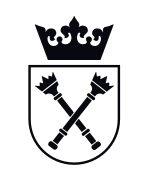 